Конкурс-акция "Я в Профсоюзе!"Общероссийский Профсоюз образования запускает новый конкурс-акцию "Я в Профсоюзе!".Конкурс проводится в "Год профсоюзного PR-движения" с целью формирования позитивного общественного мнения о деятельности организации и продвижения её положительного имиджа в российском медиапространстве.На конкурс представляются видеоролики, отражающие собственное видение роли и значения Профсоюза в профессиональном, личностном и социальном становлении, направленные на повышение узнаваемости, конкурентоспособности, привлекательности Профсоюза в обществе.К участию в конкурсе приглашаются работники и обучающиеся сферы образования, состоящие в Общероссийском Профсоюзе образования.Конкурсные материалы принимаются до 6 ноября 2017 года включительно.С положением о конкурсе-акции "Я в Профсоюзе!" можно ознакомиться здесь.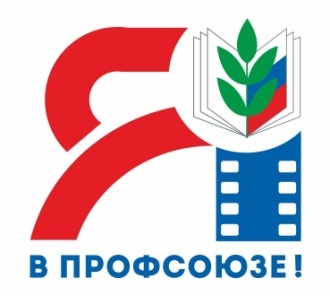 ПОЛОЖЕНИЕконкурса-акции«Я в Профсоюзе!»1. ОБЩИЕ ПОЛОЖЕНИЯ1.1. Конкурс-акция«Я в Профсоюзе!»  (далее-Конкурс) проводитсяОбщероссийским Профсоюзом образованияв «Год профсоюзногоPR-движения» с целью формирования   позитивного общественного мнения о деятельности Общероссийского Профсоюза образования и продвижения его положительногоимиджа в российском медиапространстве.1.2. К участию в Конкурсе приглашаются работники и обучающиеся сферы образования, состоящие в Общероссийском Профсоюзе образования(далее –Профсоюз).1.3. На Конкурс представляются видеоролики, отражающие собственное видение роли и значения Профсоюза в профессиональном, личностном и социальном становлении, направленные на повышение узнаваемости, конкурентоспособности, привлекательности Профсоюза в обществе.1.4.Координация проведения Конкурса возлагается на отдел по связям с общественностью аппарата Профсоюза.2.ПОРЯДОК ПРОВЕДЕНИЯ КОНКУРСА И ПРЕДОСТАВЛЕНИЯ ВИДЕОРОЛИКОВ2.1. Конкурс проводится в один этап -  с 06 февраля по 06 декабря 2017 года.Конкурсные материалы принимаются до 06 ноября 2017года включительно.2.2. Видеоролики, принимающие участие в конкурсе, должны быть размещены в сети Интернет на сайте YouTube.com с хештегом #явпрофсоюзе в описании видеороликаи открытой для зрителей статистикой (для этого при размещении необходимо проверить наличие галочки в графе "Показывать всем статистику на странице просмотра видео» во вкладке "Расширенные настройки").2.3.Для участия в конкурсе авторы видеороликов должны прислать заявку(с обязательным указанием ссылки насайте YouTube.com) по установленной форме (Приложение 1) на электронную почту Конкурса yavprofsouze@mail.ruс темой письма: «Я в Профсоюзе!».2.4. Видеоролики, соответствующиетребованиям данного Положения, принимаются к участию в Конкурсе, что подтверждается ихпубликацией на канале Профсоюза:https://www.youtube.com/user/profsouz2/в плейлисте:«Я в Профсоюзе!»2.5. Экспертиза видео-материалов проводится с 06 по 16 декабря 2017 года. Результаты Конкурса, полученные после проведения экспертизы, публикуются на сайтеПрофсоюза:http://www.eseur.ru/ 18 декабря 2017 года.3. ОБЩИЕ И ПРАВОВЫЕ ТРЕБОВАНИЯ К ВИДЕОРОЛИКАМ3.1. К участию в Конкурсе принимаются видеоролики, снятые любыми доступными средствами, с максимальной продолжительность до 1,5 минут (90 секунд), отвечающие требованиям, изложенным в п. 1.3. раздела 1 и п. 3.1 - 3.8 раздела 3 данного Положения.      3.1.1.Работа может быть выполнена как индивидуально, так и коллективно.3.2. Видеоролик должен содержать обязательныйтитульный кадр с указанием   региональной (межрегиональной) организации Профсоюза и ФИО автора (авторов).3.2.1. Участие в видеоролике автора (авторов) необязательно.3.2.2.Использование при монтаже и съёмке видеоролика специальных программ и инструментов -на усмотрение участников.3.2.3.Участники сами определяют жанр видеоролика (интервью, репортаж, видеоклип и т. д. и т.п.).3.2.4. В ролике могут использоваться фотографии.3.2.5.  Язык видеоролика: русский. 3.4. Запрещается использовать в видеороликах объекты, нарушающие авторские права. Допускается использовать только собственный аудио-видеоконтент, либо контент, распространяемый под открытой лицензией СС (CreativeCommons). 3.5. Допускается использование футажей (footage) из свободно распространяемых библиотек. 3.6. Допускается использование в качестве саундтрека музыки с jаmendo.com или аналогичного Интернет – ресурса, предназначенного для бесплатного скачивания музыки под открытой лицензией CreativeCommons, а также музыки собственного производства. 3.7. К участию в Конкурсе не принимаются ролики, нарушающие каким-либо способом законодательство РФ. 3.8. Участники Конкурса гарантируют соблюдение авторских прав присланных на Конкурс видео - материалов и обязуются решать все возможные спорные вопросы по этому поводу самостоятельно.3.9.	Представленные на Конкурс видеоролики могут использоваться организаторами по их усмотрению, в т.ч. быть растиражированы, использоваться в творческих проектах и т.п.4. ПОДВЕДЕНИЕ ИТОГОВ КОНКУРСА И НАГРАЖДЕНИЕ УЧАСТНИКОВ4.1.Победителями Конкурса признаются:Пятнадцать (15) участников, чьи видеороликиприняты к участию в Конкурсе исоответствуют требованиям, изложенным в данном Положении.При определении победителей учитывается количество просмотров видеоролика за 30 дней с момента его публикации наканале Профсоюза в плейлисте: «Я в Профсоюзе!»сайта YouTube.com.Пять (5) специалистов региональной (межрегиональной) организации Профсоюза,ответственных за информационную работу.При определении победителей учитывается количество направленных и принятых на Конкурсвидеороликов участников(в процентном соотношении к общему числу членов Профсоюза данной организации).4.1.1.Итоги Конкурса, список победителей утверждаются Постановлением Исполкома Профсоюза.4.2.  Всем участникам Конкурса направляются электронные свидетельства участника Конкурса.4.3.   Победителям направляются дипломы победителя Конкурса и памятные призы от Профсоюза.4.3.1. Специалисту аппарата региональной (межрегиональной) организации Профсоюза, ответственному за информационную работу, вручается Почётная грамота Профсоюза и памятный приз.4.4. Организатор Конкурса оставляет за собой право внесения изменений в порядок определения и награждения победителей.Приложение 1Заявка на участиев конкурсе-акции «Я – в Профсоюзе!»(направляется на адрес Конкурса yavprofsouze@mail.ru )Региональная(межрегиональная) организация ПрофсоюзаФ.И.О. участника (полностью)Место работы/Должность Адрес электронной почтыАдрес в социальных сетяхСсылка на видеоролик в YouTube